Publicado en Madrid el 05/12/2017 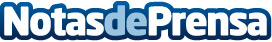 Nutrición y cáncer: cómo nos afecta el azucarUn nuevo estudio relaciona nutrición y cáncer. El papel que juega el azúcar en nuestro metabolismo puede ser determinanteDatos de contacto:GES FormaciónNota de prensa publicada en: https://www.notasdeprensa.es/nutricion-y-cancer-como-nos-afecta-el-azucar_1 Categorias: Nutrición http://www.notasdeprensa.es